REGLEMENT TECHNIQUE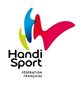 Les règlements en vigueur seront ceux appliqués dans les compétitions handisports (départ et techniques de nage).DROITS D'ENGAGEMENTLes droits d'engagement s'élèvent à 10 € par nageur.Document à renvoyer avant le 26/03/2017 avec le règlement à l’ordre de la « COMMISSION FEDERALE DE NATATION » à M. Pascal FOURNIER. 28 bis rue de Marcale - 07130 Saint Péray.(cfournierpascal@sfr.fr)INSCRIPTION AUX EPREUVESCHAMPIONNAT DE FRANCE DES JEUNES VERDUN 2017INSCRIPTION AUX EPREUVESCHAMPIONNAT DE FRANCE DES JEUNES VERDUN 2017INSCRIPTION AUX EPREUVESCHAMPIONNAT DE FRANCE DES JEUNES VERDUN 2017INSCRIPTION AUX EPREUVESCHAMPIONNAT DE FRANCE DES JEUNES VERDUN 2017INSCRIPTION AUX EPREUVESCHAMPIONNAT DE FRANCE DES JEUNES VERDUN 2017INSCRIPTION AUX EPREUVESCHAMPIONNAT DE FRANCE DES JEUNES VERDUN 2017INSCRIPTION AUX EPREUVESCHAMPIONNAT DE FRANCE DES JEUNES VERDUN 2017INSCRIPTION AUX EPREUVESCHAMPIONNAT DE FRANCE DES JEUNES VERDUN 2017INSCRIPTION AUX EPREUVESCHAMPIONNAT DE FRANCE DES JEUNES VERDUN 2017INSCRIPTION AUX EPREUVESCHAMPIONNAT DE FRANCE DES JEUNES VERDUN 2017INSCRIPTION AUX EPREUVESCHAMPIONNAT DE FRANCE DES JEUNES VERDUN 2017INSCRIPTION AUX EPREUVESCHAMPIONNAT DE FRANCE DES JEUNES VERDUN 2017INSCRIPTION AUX EPREUVESCHAMPIONNAT DE FRANCE DES JEUNES VERDUN 2017INSCRIPTION AUX EPREUVESCHAMPIONNAT DE FRANCE DES JEUNES VERDUN 2017INSCRIPTION AUX EPREUVESCHAMPIONNAT DE FRANCE DES JEUNES VERDUN 2017INSCRIPTION AUX EPREUVESCHAMPIONNAT DE FRANCE DES JEUNES VERDUN 2017INSCRIPTION AUX EPREUVESCHAMPIONNAT DE FRANCE DES JEUNES VERDUN 2017INSCRIPTION AUX EPREUVESCHAMPIONNAT DE FRANCE DES JEUNES VERDUN 2017INSCRIPTION AUX EPREUVESCHAMPIONNAT DE FRANCE DES JEUNES VERDUN 2017INSCRIPTION AUX EPREUVESCHAMPIONNAT DE FRANCE DES JEUNES VERDUN 2017INSCRIPTION AUX EPREUVESCHAMPIONNAT DE FRANCE DES JEUNES VERDUN 2017INSCRIPTION AUX EPREUVESCHAMPIONNAT DE FRANCE DES JEUNES VERDUN 2017INSCRIPTION AUX EPREUVESCHAMPIONNAT DE FRANCE DES JEUNES VERDUN 2017INSCRIPTION AUX EPREUVESCHAMPIONNAT DE FRANCE DES JEUNES VERDUN 2017INSCRIPTION AUX EPREUVESCHAMPIONNAT DE FRANCE DES JEUNES VERDUN 2017INSCRIPTION AUX EPREUVESCHAMPIONNAT DE FRANCE DES JEUNES VERDUN 2017INSCRIPTION AUX EPREUVESCHAMPIONNAT DE FRANCE DES JEUNES VERDUN 2017INSCRIPTION AUX EPREUVESCHAMPIONNAT DE FRANCE DES JEUNES VERDUN 2017INSCRIPTION AUX EPREUVESCHAMPIONNAT DE FRANCE DES JEUNES VERDUN 2017INSCRIPTION AUX EPREUVESCHAMPIONNAT DE FRANCE DES JEUNES VERDUN 2017Club : Club : Club : Club : Club : Club : Responsable :  Responsable :  Responsable :  Responsable :  Responsable :  Responsable :     Tél. :    Tél. :    Tél. : Heure d’arrivée :   Heure d’arrivée :   Heure d’arrivée :   Heure d’arrivée :   Heure d’arrivée :   Mode de locomotion : Mode de locomotion : Mode de locomotion : Mode de locomotion : Mode de locomotion : Mode de locomotion : Mode de locomotion : NOMPrénomNé leClassificationClassificationClassificationClassif50M50M50M50M150M150M200M200MNOMPrénomNé leSSBSMà fairePAPDOSBRASNL3 N (S1 à S4)3 N (S1 à S4)4 N (S5 à S15)NLDans chaque case, les temps d'engagement, effectués lors des journées CNC sélectives, doivent être indiqués avec les inscriptions.Dans chaque case, les temps d'engagement, effectués lors des journées CNC sélectives, doivent être indiqués avec les inscriptions.Dans chaque case, les temps d'engagement, effectués lors des journées CNC sélectives, doivent être indiqués avec les inscriptions.Dans chaque case, les temps d'engagement, effectués lors des journées CNC sélectives, doivent être indiqués avec les inscriptions.Dans chaque case, les temps d'engagement, effectués lors des journées CNC sélectives, doivent être indiqués avec les inscriptions.Dans chaque case, les temps d'engagement, effectués lors des journées CNC sélectives, doivent être indiqués avec les inscriptions.Dans chaque case, les temps d'engagement, effectués lors des journées CNC sélectives, doivent être indiqués avec les inscriptions.Dans chaque case, les temps d'engagement, effectués lors des journées CNC sélectives, doivent être indiqués avec les inscriptions.Dans chaque case, les temps d'engagement, effectués lors des journées CNC sélectives, doivent être indiqués avec les inscriptions.Dans chaque case, les temps d'engagement, effectués lors des journées CNC sélectives, doivent être indiqués avec les inscriptions.Dans chaque case, les temps d'engagement, effectués lors des journées CNC sélectives, doivent être indiqués avec les inscriptions.Dans chaque case, les temps d'engagement, effectués lors des journées CNC sélectives, doivent être indiqués avec les inscriptions.Dans chaque case, les temps d'engagement, effectués lors des journées CNC sélectives, doivent être indiqués avec les inscriptions.Dans chaque case, les temps d'engagement, effectués lors des journées CNC sélectives, doivent être indiqués avec les inscriptions.Dans chaque case, les temps d'engagement, effectués lors des journées CNC sélectives, doivent être indiqués avec les inscriptions.